Lesekonferenz zum inhaltlichen ErschließenSchulart(en)alleJahrgangsstufe(n)3 – 8 (modifizieren je nach Jgst.)Fach/Fächer/fachüb.alle (modifizieren je nach Fach und Aufgabe)Textartenkontinuierliche Sachtexte mittleren/höheren Schwierigkeitsgrades, auch in Verbindung mit diskontinuierlichen TextenKurzbeschreibung Methode in Gruppenarbeit zur Verbesserung des Textverstehens; Vorarbeit für weiterführende AufgabenMaterialien in Abschnitte eingeteilter Text, Stifte, Lineal, ggfs. Textmarker,AB zur MethodeLesekonferenzMethodenkarte – LehrkraftDurch die Methode der „Lesekonferenz“ erarbeiten sich Schülerinnen und Schüler einen Sachtext, indem sie diesen abschnittsweise lesen und sich dessen Inhalt durch die Anwendung verschiedener Lesestrategien im Gruppengespräch erschließen. (Vgl. Reziprokes Lehren und Lernen nach Palincsar/Brown 1984)Die Methode dient in erster Linie der aktiven Auseinandersetzung jeder/s einzelnen Schülerin/Schülers mit einem Text. Sie ist fächerübergreifend einsetzbar, fördert neben dem Textverstehen die sozialen Kompetenzen der Schülerinnen und Schüler und regt sie zu eigenverantwortlichem Arbeiten an.LesekonferenzMethodenkarte – Schüler/-inMit der Methode der „Lesekonferenz“ könnt ihr wichtige Informationen aus einem Text entnehmen.Bevor ihr mit der Lesekonferenz beginnt:Setzt euch in eurer Gruppe zusammen.Jeder von euch legt folgende Materialien bereit: Text, Stifte, Lineal, TextmarkerBetrachtet die Überschrift und evtl. die Bilder. Sprecht über eure Erwartungen: Worum könnte es in diesem Text gehen?Jeder liest den Text einmal leise für sich durch.Wählt eine/n Chef/-in. Sie/er leitet die Lesekonferenz.So führt ihr eine Lesekonferenz durch:Führt die einzelnen Schritte der Lesekonferenz für jeden Abschnitt des Textes durch.Hakt jeden Schritt, den ihr durchgeführt habt, in der vorgesehenen Spalte ab.1. Ab-schnitt2. Ab-schnitt3. Ab-schnitt4. Ab-schnitt5. Ab-schnittBetrachtet Bilder, die (Zwischen-)Überschrift und Hervorhebungen. Überlegt, worum es in diesem Textabschnitt gehen könnte.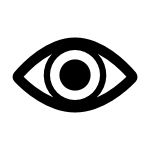 Die Chefin/ der Chef liest den Abschnitt laut vor.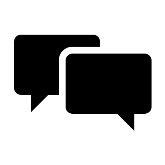 Sprecht über bereits Verstandenes und Verständnisschwierigkeiten. Versucht, die Schwierigkeiten zu klären.Jeder von euch markiert wichtige Stellen und Begriffe im Text.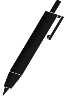 Jeder von euch schreibt Fragen zum gelesenen Abschnitt auf.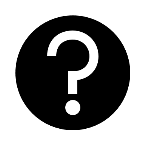 Beantwortet die Fragen reihum.Findet gemeinsam eine Überschrift oder formuliert eine Zusammenfassung für den Abschnitt.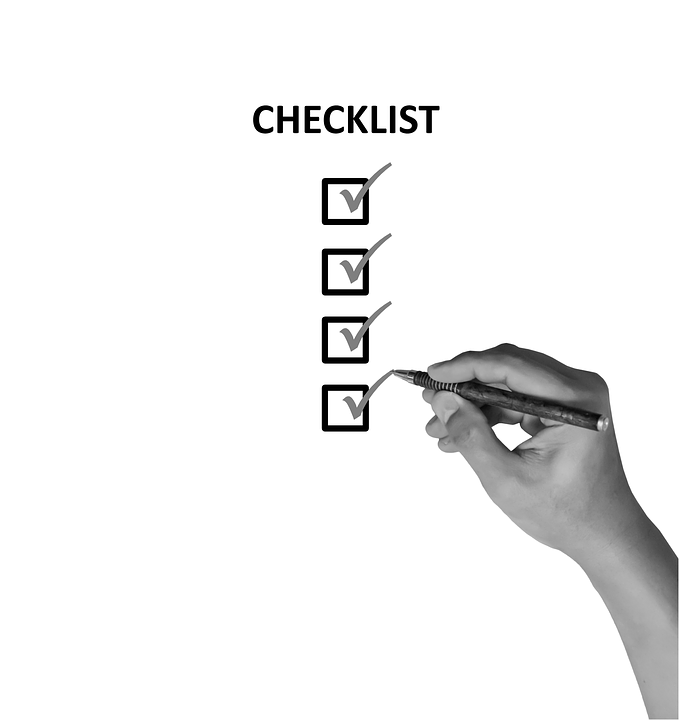 Wie könnte der Text weitergehen?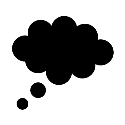 Die Chefin/der Chef äußert seine Vermutung.